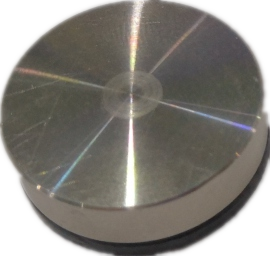 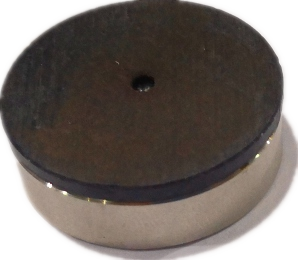 功能参数：环境参数：产品安装示意图：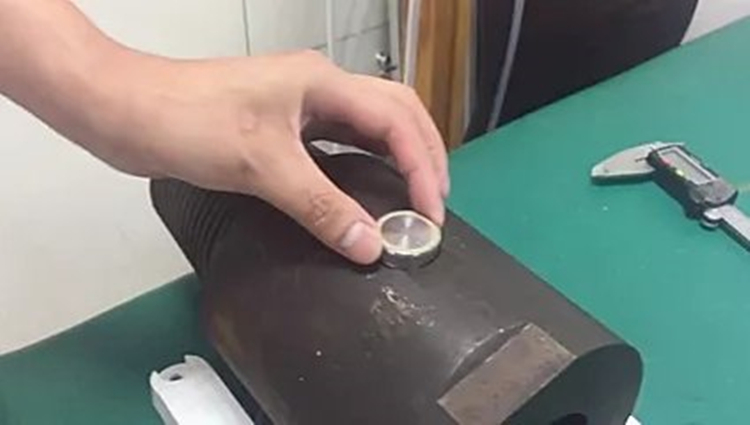 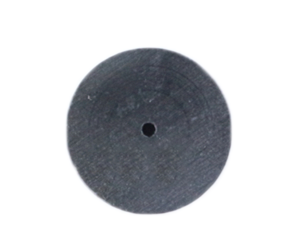 尺寸:D24 x 8.2 mm    0.98 x 0.98 x 0.26 in材料:不锈钢颜色:不锈钢颜色、可定制附着方式:高品质工业胶   工业环氧树脂   焊接重量:20gRFID协议:EPC Class1 Gen2, ISO18000-6C频率:(美标) 902-928MHz, (欧标) 865-868MHz芯片:Alien H3存储:      96EPC Bits, extendible to 480 Bits 64 Bit Unique TID                               512 Bit User Memory写入次数:100,000次功能:读/写数据保存:50年金属上读距 (2W ERP)Up to 1.5m / 4.92 ft （根据不同设备读距有差异）防水等级:IP68储存温度:-20°C to +250°C    -4°F to +482°F工作温度:-20°C to +85°C   -4°F to +175°F冲击和振动MIL STD 810-F